January Quickwrite TopicsEnglish 71. January is often a time when people reflect on goals that they would like to have for the New Year. List a minimum of 10 goals that you have for yourself for 2015!2. Imagine that you could give advice to someone—it could be someone you know personally, a historical figure, or a famous person living today. Write a letter that identifies the person and the advice you would give.3. Through the years new inventions have changed the way we live. Think about one invention that has had an impact on the way you live. Now write a paragraph to explain to your teacher how this invention has changed your life. 4. Your principal has asked students to suggest a school rule that should be changed. Think of one rule that you would like to have changed. Write a paragraph convincing your principal that this rule should be changed and WHY.5. Think about the last time you attended a special event such as a concert, a fair, or a sports event. Describe what it was like to be there and include sights, sounds, and smells that will make the reader feel he or she is there with you. 6. Think of a favorite object that you own. In a descriptive paragraph, use sensory words—words that tell how something looks, feels, tastes, smells, and sounds—to clearly describe this favorite object so that a classmate could picture it. 7. Think about a time when something unexpected happened. Write a narrative in which you tell about an unexpected event that happened to you or someone you know. Be sure to include specific details so that a reader can follow your story. 8. You have made a very important discovery–one that will make you famous throughout the world. Write a story in which you tell about your discovery and how you made it. 9. Think of your best day in school. What happened that makes this day stand out in your memory? Write a reflection that describes about what happened on this day in school. 10. Write one characteristic or habit about yourself that you like and describe it.  Or write about one thing you don't like about yourself.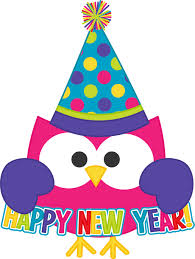 